ASBTC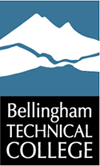 Associated Students of Bellingham Technical CollegeStriving for Student SuccessContact: asbtc@btc.ctc.edu | 360.752.8357 | Campus Center (CC) Room 300Preamble(This should include a statement of the purpose, goals and objectives for the organization as well as those objectives that will benefit the campus and college community.)Article I – NameThe name of this organization shall be ________ (Organization Name) ________________.Article II – MembershipSection 1: All registered students, faculty, and staff at the college shall be eligible for voting membership in the __________( Organization Name)_________ at Bellingham Technical College.Section 2: Voting members, in addition to Section 1, shall be designated as those persons who have attended _________ meetings in an academic quarter.(Additional qualifications such as paying dues or meeting GPA requirements may be added at the discretion of the organization).Article III – OfficersSection 1: The officers of the organization shall be (include any specific qualifications to hold each office):A President A Vice President A Secretary-Treasurer (may be one or two positions)(Titles for the above positions may differ from those described at the discretion of the organization. Other positions may also be included as officer positions.)Section 2: All student voting members who are in good academic standing shall be eligible to hold office.Section 3: The term of office for the officers of club/organization shall be from __________________ of the regular academic year to___________________________ of the following year.Section 4: The officers shall be elected by a majority of the voting members of the club/organization at the annual elections held in _________________________.Section 5: Vacancies of offices shall be (appointed or elected by)________________________________. (If vacancies are to be filled by succession, please specify procedure.)Article IV – Executive BoardSection 1: The Executive Board shall consist of the President, Vice President, Secretary-Treasurer, and Advisor.Section 2: All executive and legislative power granted herein shall be vested in the Executive Board.Section 3: The Executive Board shall be empowered to recommend priorities for various projects and to plan activities.Article V – MeetingsSection 1: The regular meetings of the voting membership shall be held at least___________ a month.Section 2: Special meetings of the organization may be called by the President, or by the Executive Board, or upon the written request of _________ members of the organization.Section 3: A quorum shall be a __________ majority of the voting membership.Article VI – CommitteesSection 1: FinanceSection 2: PublicitySection 3: Constitution and By-LawsNote: These are suggested standing committees. No committees are required.Article VII – Recall and RemovalSection 1: Officers may be recalled and, if found in violation, removed from office by a two-thirds majority of the voting members on the basis of not fulfilling their duties as outlined in the Constitution and By-Laws.Section 2: Members may be recalled and, if found in violation, may be expelled from membership by a two-thirds majority of the voting members on the basis of not fulfilling the purpose of the organization.Section 3: Advisors may be recalled and, if found in violation, removed from their position by a two-thirds majority of the voting members on the basis of not fulfilling their duties as described in the ASBTC and Student Club  Constitution and By-Laws.Section 4: Any individual who is recalled shall be given full notice of the allegations against him/her and shall have an opportunity to respond to them.Section 5: Any member of the organization may initiate recall proceedings.Article VIII – AmendmentsSection 1: Amendments to this Constitution shall be proposed either by two-thirds of the ASBTC Executive Board or by a petition submitted by ten percent of the voting members.Section 2: A 2/3rd majority vote from the members shall be necessary to approve amendments to this Constitution.Section 3: Amendments to this Constitution shall be recommended to the Vice-president of Student Services for approval following approval by the ASBTC Executive Board.Article IX – Active StatusIn order to maintain active status, the organization must agree to abide by rules and regulations, including financial procedures, of ASBTC which pertain to all student organizations.By-LawsArticle I – Duties of OfficersSection 1: The duties of the President shall be to:Preside over all Executive Board and regular membership meetings.Call all special meetings.Sign all financial documents of the organization (mandatory).Represent the club/organization documentation to the ASBTC Senate and/or Executives if applicable.Section 2: The duties of the Vice President shall be to:Act as the President should the President for any reason be unable to carry out the Presidential duties.Assist the President in administering the business of the club/organization.Section 3: The duties of Secretary-Treasurer shall be to:Take brief minutes of each meeting and take care of any major correspondence concerning the Club as a whole.Keep a record of all financial and historical documents. The Treasurer shall submit all financial records to the ASBTC Director of Finance when required for audit.Sign all financial documents (not mandatory).Turn in all financial records for a re-issue to the Treasurer when required or appropriate.Article II – Duties of AdvisorSection 1: A Faculty Advisor shall be appointed by a majority of the voting members.Section 2: The Advisor shall be a member of the Organization’s Executive Board.Section 3: The duties of the Advisor shall be to:Counter-sign all administrative financial forms (mandatory).Act as consultant for projects and special committees of the club/organization.Attend social activities sponsored by the Organization (mandatory).Section 4: The Advisor shall not have voting privileges in the Organization.Article III – ElectionsSection 1: The club/organizations elections shall be held during the (first/last) _________ weeks of the __________ quarter of each academic year.Section 2: Candidates for offices shall be eligible provided they have met the requirements for that office as stated in Article III of this Constitution.Section 3: Candidates running for office shall be members of club/organization at the time of their election and during their term of office.Section 4: Candidates running for office must be registered students in good standing at the time of their nomination and must maintain that status during their term of office.Section 5: Other specific guidelines for the election procedure are left to the discretion of the organization.Article IV – FinancesSection 1: Dues will be paid by individuals of the group as set by a majority vote of the voting members (it is not necessary to have dues).Section 2: Funds will be used for the operation of club/organization as directed by a majority vote of the voting members.Section 3: All finances shall be handled in accordance with the established policy and fiscal procedures in effect for the college as outlines in the ASBTC Constitution and Bylaws.Section 4: In the event of loss of organization recognition, any funds remaining in the organization’s campus account shall revert to ASBTC in accordance with Article 10, Section 2 of the ASBTC Constitution and By-laws.Advisor Name:						  Signature:					Officer Name:						  Signature:					Officer Name:						  Signature:					Member Name:						  Signature:					Member Name:						  Signature:					Member Name:						  Signature:								(Print Clearly)